Королькова  Валентина  Ивановна, учитель  начальных  классов  первой  категории.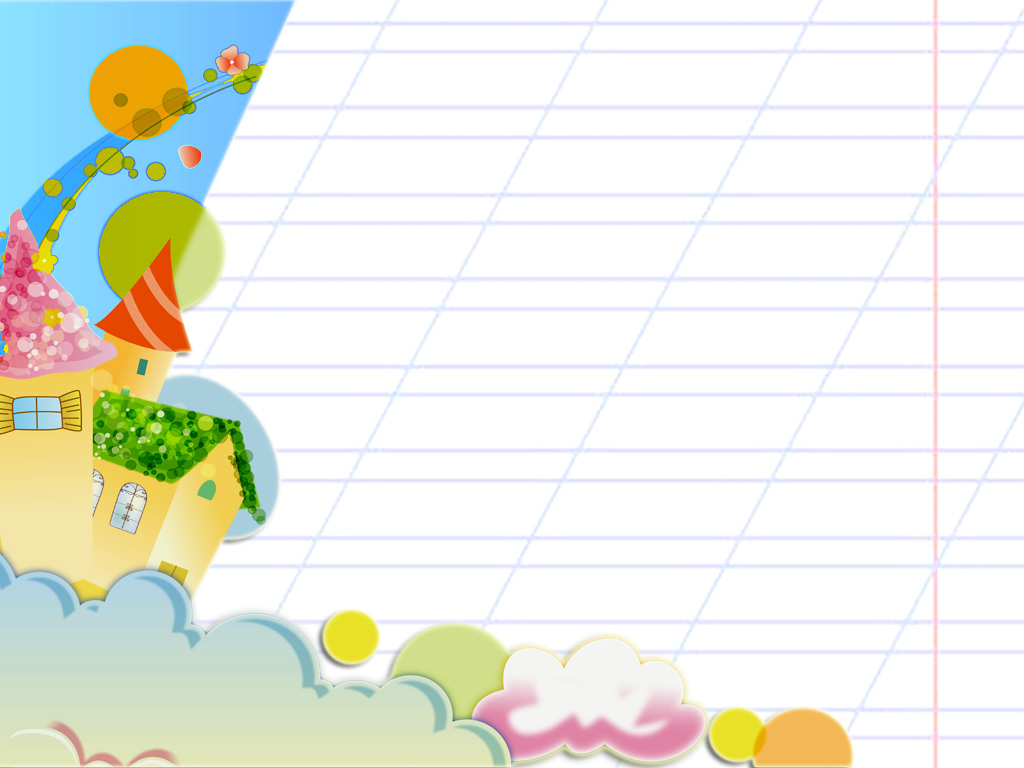 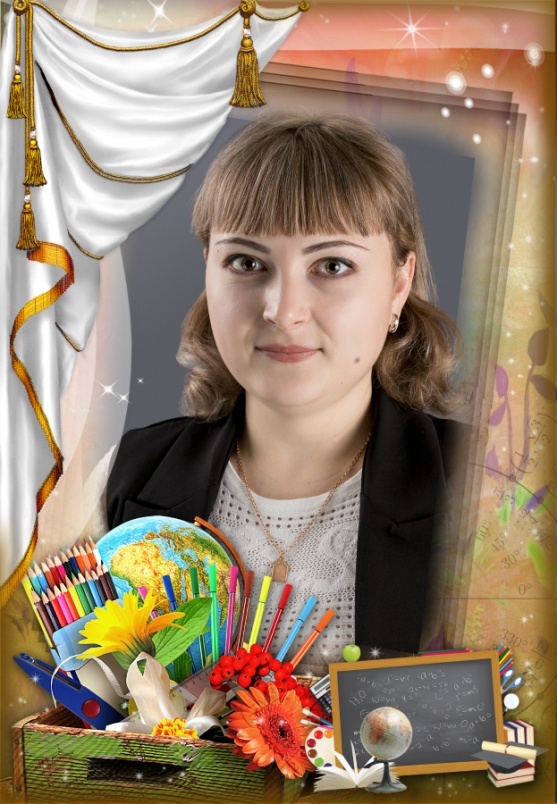 Образование – высшее, место работы МБОУ «СОШ № 1» г. Сорочинска Оренбургской области.Педагогический стаж – 5 лет.Как учитель, я стараюсь найти ключик к каждой детской душе, подарить детям частичку своего сердца.Уверена, что каждый ученик должен уходить домой с победой.                                     Ребенок рождается для успеха! Мое педагогическое кредо:« Учить с душой, воспитывать с любовью».